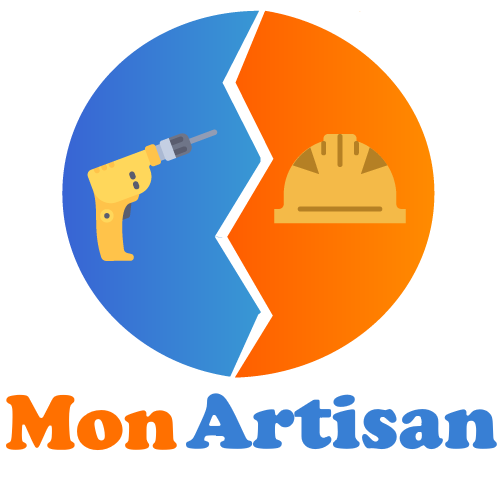 Entreprise Mon Artisan8 rue du Faubourg75000 ParisTél : 00.00.00.00.00E-mail : contact@monartisan.frSite web : quilefait.comConditions de règlement :Acompte de 20 % à la commande 396,00 €Acompte de 30 % au début des travaux   594,00 €Solde à la livraison, paiement comptant dès réceptionSi ce devis vous convient, merci de le retourner signé et complété de la mention « Bon pour accord et exécution du devis ».Désignation des travauxUnitéQtéCoût unitaireTotal HTPose de moquette pour une pièce de 60 m²Fourniture et pose de moquette :Rouleau de 4m de longueur x 12,5mm d’épaisseurm²6030,00 €1800,00 €